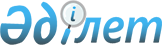 О внесении изменений и дополнений в постановление Правительства Республики Казахстан от 18 сентября 2013 года № 983 "Об утверждении реестра государственных услуг"
					
			Утративший силу
			
			
		
					Постановление Правительства Республики Казахстан от 8 сентября 2015 года № 756. Утратило силу постановлением Правительства Республики Казахстан от 3 апреля 2020 года № 165 (вводится в действие по истечении десяти календарных дней после дня его первого официального опубликования)
      Сноска. Утратило силу постановлением Правительства РК от 03.04.2020 № 165 (вводится в действие по истечении десяти календарных дней после дня его первого официального опубликования).
      Правительство Республики Казахстан ПОСТАНОВЛЯЕТ:
      1. Внести в постановление Правительства Республики Казахстан  от 18 сентября 2013 года № 983 "Об утверждении реестра государственных услуг" (САПП Республики Казахстан, 2015 г., № 4-5-6, ст. 23) следующие изменения и дополнения:
      в реестре государственных услуг, утвержденном указанным постановлением:
      графу 7 строки, порядковый номер 13, изложить в следующей редакции:
      "ЦОН, местные органы военного управления МО";
      дополнить строкой, порядковый номер 13-1, следующего содержания:
      "
      ";
           в строке, порядковый номер 21:
           графу 3 изложить в следующей редакции: 
      "Регистрация перемены имени, отчества, фамилии, в том числе внесение изменений, дополнений и исправлений в записи актов гражданского состояния";
      графу 7 изложить в следующей редакции:
      "ЦОН, МИО городов Астаны и Алматы, районов и городов областного значения, районов в городе, городов районного значения, акимы поселков, сел, сельских округов, веб-портал "электронного правительства";
      графу 7 строк, порядковые номера 22, 23, изложить в следующей редакции:
      "ЦОН, МИО городов Астаны и Алматы, районов и городов областного значения, районов в городе, городов районного значения, акимы поселков, сел, сельских округов";
      в графу 7 строки, порядковый номер 28, внесено изменение на казахском языке, текст на русском языке не изменяется;
      дополнить строкой, порядковый номер 33-1, следующего содержания:
      "
      ";
           дополнить строкой, порядковый номер 38-1, следующего содержания:
      "
      ";
           графу 7 строк, порядковые номера 39, 44, 46 изложить в следующей редакции:
      "ЦОН, территориальные органы Комитета государственных доходов МФ по районам, городам и районам в городах, на территории специальных экономических зон, веб-портал "электронного правительства";
      графу 7 строки, порядковый номер 49, изложить в следующей редакции: 
      "МИО городов Астаны и Алматы, районов и городов областного значения, районов в городе, городов районного значения, акимы поселков, сел, сельских округов, веб-портал "электронного правительства";
      графу 7 строки, порядковый номер 50, изложить в следующей редакции: 
      "ЦОН, МИО городов Астаны и Алматы, районов и городов областного значения, районов в городе, городов районного значения, акимы поселков, сел, сельских округов, веб-портал "электронного правительства";
      в строке, порядковый номер 51:
      графу 3 изложить в следующей редакции: 
      "Регистрация рождения ребенка, в том числе внесение изменений, дополнений и исправлений в записи актов гражданского состояния";
      графу 7 изложить в следующей редакции: 
      "ЦОН, МИО городов Астаны и Алматы, районов и городов областного значения, районов в городе, городов районного значения, акимы поселков, сел, сельских округов, веб-портал "электронного правительства";
      графу 7 строк, порядковые номера 52, 53, изложить в следующей редакции: 
      "МИО городов Астаны и Алматы, районов и городов областного значения, районов в городе, городов районного значения, акимы поселков, сел, сельских округов";
      в строке, порядковый номер 58:
      графу 3 изложить в следующей редакции: 
      "Постановка на учет детей, являющихся гражданами Республики Казахстан, переданных на усыновление (удочерение) иностранцам";
      графу 8 изложить в следующей редакции:
      "Бесплатно";
      в строке, порядковый номер 72:
      графу 7 изложить в следующей редакции:
      "ЦОН, веб-портал "электронного правительства";
      графу 9 изложить в следующей редакции:
      "Электронная/бумажная";
      в строке, порядковый номер 77:
      графу 7 изложить в следующей редакции:
      "МИО городов Астаны и Алматы, районов и городов областного значения, веб-портал "электронного правительства";
      графу 9 изложить в следующей редакции:
      "Электронная/бумажная";
      в строке, порядковый номер 79:
      графу 7 изложить в следующей редакции:
      "МИО городов Астаны и Алматы, районов и городов областного значения, веб-портал "электронного правительства";
      графу 9 изложить в следующей редакции:
      "Электронная/бумажная";
      в графу 3 строки, порядковый номер 90, внесено изменение на казахском языке, текст на русском языке не изменяется;
      графу 3 строки, порядковый номер 100, изложить в следующей редакции:
      "Государственная регистрация судов в международном судовом реестре Республики Казахстан";
      в строке, порядковый номер 106:
      графу 7 изложить в следующей редакции:
      "ЦОН, веб-портал "электронного правительства";
      графу 9 изложить в следующей редакции:
      "Электронная/бумажная";
      графу 7 строки, порядковый номер 110, изложить в следующей редакции:
      "ЦОН, веб-портал "электронного правительства";
      в строке, порядковый номер 112:
      графу 7 изложить в следующей редакции:
      "РГП "Национальный институт интеллектуальной собственности" МЮ, веб-портал "электронного правительства";
      графу 9 изложить в следующей редакции:
      "Электронная/бумажная";
      в строке, порядковый номер 113:
      графу 3 изложить в следующей редакции:
      "Регистрация договоров об уступке прав на товарный знак и объекты промышленной собственности";
      графу 7 изложить в следующей редакции:
      "РГП "Национальный институт интеллектуальной собственности" МЮ, веб-портал "электронного правительства";
      графу 9 изложить в следующей редакции:
      "Электронная/бумажная";
      графу 3 строки, порядковый номер 117, изложить в следующей редакции:
      "Регистрация товарного знака";
      графу 3 строки, порядковый номер 118, изложить в следующей редакции:
      "Регистрация права пользования наименованием места происхождения товара";
      строку, порядковый номер 122, исключить;
      в графу 3 строки, порядковый номер 132, внесено изменение на казахском языке, текст на русском языке не изменяется;
      дополнить строкой, порядковый номер 132-1, следующего содержания:
      "
      ";
           в строке, порядковый номер 144:
           графу 6 изложить в следующей редакции:
      "МИО областей, городов Астаны и Алматы";
      графу 7 изложить в следующей редакции:
      "ЦОН, МИО областей, городов Астаны и Алматы, веб-портал "электронного правительства";
      графу 3 строки, порядковый номер 161, изложить в следующей редакции:
      "Выдача справки с психоневрологической организации";
      графу 3 строки, порядковый номер 162, изложить в следующей редакции:
      "Выдача справки с наркологической организации";
      графу 3 строки, порядковый номер 163, изложить в следующей редакции:
      "Выдача справки с противотуберкулезной организации";
      в строке, порядковый номер 169:
      графу 7 изложить в следующей редакции:
      "ЦОН, ГЦВП, МИО городов Астаны и Алматы, районов и городов областного значения, территориальные подразделения Комитета труда, социальной защиты и миграции МЗСР, веб-портал "электронного правительства";
      графу 9 изложить в следующей редакции:
      "Электронная/бумажная";
      графу 7 строки, порядковый номер 171, изложить в следующей редакции:
      "ЦОН, ГЦВП, территориальные подразделения Комитета труда, социальной защиты и миграции МЗСР, веб-портал "электронного правительства";
      графу 7 строки, порядковый номер 174, изложить в следующей редакции:
      "ЦОН, ГЦВП, территориальные подразделения Комитета труда, социальной защиты и миграции МЗСР, веб-портал "электронного правительства";
      дополнить строками, порядковые номера 178-1 и 178-2, следующего содержания: 
      "
      ";
           в строке, порядковый номер 188:
           графу 7 изложить в следующей редакции:
      "ЦОН, МИО городов Астаны и Алматы, районов и городов областного значения, аким поселка, села, сельского округа, веб-портал "электронного правительства";
      графу 9 изложить в следующей редакции:
      "Электронная/бумажная";
      в строке, порядковый номер 194:
      графу 7 изложить в следующей редакции:
      "Высшие учебные заведения, веб-портал "электронного правительства";
      графу 9 изложить в следующей редакции:
      "Электронная/бумажная";
      в строке, порядковый номер 196:
      графу 7 изложить в следующей редакции:
      "Высшие учебные заведения, веб-портал "электронного правительства";
      графу 9 изложить в следующей редакции:
      "Электронная/бумажная";
      в строке, порядковый номер 197:
      графу 7 изложить в следующей редакции:
      "ЦОН, АО "Центр международных программ", веб-портал "электронного правительства";
      графу 9 изложить в следующей редакции:
      "Электронная/бумажная";
      дополнить строкой, порядковый номер 203-1, следующего содержания: 
      "
      ";
           в строке, порядковый номер 206:
           графы 6, 7 изложить в следующей редакции:
      "Комитет по контролю в сфере образования и науки МОН";
      графу 8 изложить в следующей редакции:
      "Платно/бесплатно";
      дополнить строкой, порядковый номер 206-1, следующего содержания: 
      "
      ";
           в строке, порядковый номер 207:
           графу 7 изложить в следующей редакции:
      "Высшие учебные заведения, веб-портал "электронного правительства";
      графу 9 изложить в следующей редакции:
      "Электронная/бумажная";
      в строке, порядковый номер 210, графу 7 изложить в следующей редакции:
      "АО "Национальный центр государственной научно-технической экспертизы";
      в строке, порядковый номер 214:
      графу 7 изложить в следующей редакции: 
      "ЦОН, высшие учебные заведения, веб-портал "электронного правительства";
      графу 9 изложить в следующей редакции:
      "Электронная/бумажная";
      дополнить строками, порядковые номера 222-1, 222-2, 222-3, 222-4 и 222-5, следующего содержания: 
      "
      ";
           строку, порядковый номер 229, исключить;
           графу 8 строки, порядковый номер 238, изложить в следующей редакции:
      "Бесплатно";
      графу 8 строки, порядковый номер 239, изложить в следующей редакции:
      "Платно";
      в строке, порядковый номер 258:
      графу 3 изложить в следующей редакции:
      "Предоставление субсидирования части ставки вознаграждения по кредитам в рамках Единой программы поддержки и развития бизнеса "Дорожная карта бизнеса 2020";
      графу 6 изложить в следующей редакции:
      "МИО областей, городов Астаны и Алматы";
      графу 7 изложить в следующей редакции;
      "МИО областей, городов Астаны и Алматы, городов областного и районного значения, районов в городе";
      в строке, порядковый номер 259:
      графу 3 изложить в следующей редакции:
      "Предоставление гарантий по кредитам субъектов частного предпринимательства в рамках Единой программы поддержки и развития бизнеса "Дорожная карта бизнеса 2020";
      графу 6 изложить в следующей редакции:
      "МИО областей, городов Астаны и Алматы";
      графу 7 изложить в следующей редакции:
      "МИО областей, городов Астаны и Алматы, городов областного и районного значения, районов в городе, АО "ФРП "Даму", веб-портал "электронного правительства";
      графу 9 изложить в следующей редакции:
      "Электронная/бумажная";
      в строке, порядковый номер 260:
      графу 3 изложить в следующей редакции:
      "Предоставление государственных грантов в рамках Единой программы поддержки и развития бизнеса "Дорожная карта бизнеса 2020";
      графу 7 изложить в следующей редакции:
      "МИО областей, городов Астаны и Алматы, городов областного и районного значения, районов в городе";
      в строке, порядковый номер 261:
      графу 3 изложить в следующей редакции:
      "Предоставление поддержки по развитию производственной (индустриальной) инфраструктуры в рамках Единой программы поддержки и развития бизнеса "Дорожная карта бизнеса 2020";
      графу 7 изложить в следующей редакции:
      "МИО областей, городов Астаны и Алматы, городов областного и районного значения, районов в городе";
      в строке, порядковый номер 262:
      графу 3 изложить в следующей редакции:
      "Обучение субъектов частного предпринимательства в рамках Единой программы поддержки и развития бизнеса "Дорожная карта бизнеса 2020";
      графы 6, 7 изложить в следующей редакции:
      "АО "ФРП "Даму", Национальная палата предпринимателей "Атамекен";
      в строке, порядковый номер 263:
      графу 3 изложить в следующей редакции:
      "Выписка из государственного реестра туристских маршрутов и троп";
      графы 6, 7 изложить в следующей редакции:
      "МИО областей, городов Астаны и Алматы";
      в строке, порядковый номер 265:
      в графу 3 внесено изменение на казахском языке, текст на русском языке не изменяется;
      графы 6, 7 изложить в следующей редакции:
      "МИО областей, городов Астаны и Алматы";
      графу 3 строки, порядковый номер 295, изложить в следующей редакции:
      "Государственная регистрация морских судов в "бербоут-чартерном реестре";
      графу 3 строки, порядковый номер 296, изложить в следующей редакции:
      "Выдача свидетельства о минимальном составе экипажа судна";
      в строке, порядковый номер 303:
      в графу 3 внесено изменение на казахском языке, текст на русском языке не изменяется;
      графу 6 изложить в следующей редакции:
      "МИО областей, районов и городов областного значения";
      графу 7 изложить в следующей редакции:
      "ЦОН, МИО областей, районов и городов областного значения, веб-портал "электронного правительства";
      графу 4 строки, порядковый номер 319, изложить в следующей редакции:
      "Юридические лица";
      в строке, порядковый номер 320:
      графу 7 изложить в следующей редакции:
      "Комитет экологического регулирования, контроля и государственной инспекции в нефтегазовом комплексе МЭ, веб-портал "электронного правительства";
      графу 9 изложить в следующей редакции:
      "Электронная/бумажная";
      графу 3 строки, порядковый номер 332, изложить в следующей редакции:
      "Согласование водоохранных мероприятий, направленных на предотвращение водных объектов от истощения";
      графу 3 строки, порядковый номер 333, изложить в следующей редакции:
      "Согласование проектной документации на проведение буровых и других горных работ";
      графу 3 строки, порядковый номер 334, изложить в следующей редакции:
      "Выдача заключения на строительство, реконструкцию (расширение, модернизацию, техническое перевооружение, перепрофилирование), эксплуатацию, консервацию, ликвидацию (постутилизацию) объектов, влияющих на состояние водных объектов";
      графу 3 строки, порядковый номер 355, изложить в следующей редакции:
      "Регистрация контрактов на недропользование по твердым полезным ископаемым, лечебным грязям, подземным водам";
      в строке, порядковый номер 358:
      графу 6 изложить в следующей редакции:
      "МИО областей, городов Астаны и Алматы";
      графу 7 изложить в следующей редакции:
      "ЦОН, МИО областей, городов Астаны и Алматы, веб-портал "электронного правительства";
      графу 7 строки, порядковый номер 385, изложить в следующей редакции:
      "МИО городов Астаны и Алматы, районов и городов областного значения, веб-портал "электронного правительства";
      в строке, порядковый номер 386:
      графу 3 изложить в следующей редакции:
      "Выдача ветеринарного сертификата на перемещаемые (перевозимые) объекты при экспорте";
      графу 7 изложить в следующей редакции:
      "Территориальные инспекции городов Астаны и Алматы, районов и городов областного значения Комитета ветеринарного контроля и надзора МСХ, веб-портал "электронного правительства";
      графу 7 строки, порядковый номер 389, изложить в следующей редакции:
      "МИО городов Астаны и Алматы, районов и городов областного значения, веб-портал "электронного правительства";
      графу 7 строки, порядковый номер 391, изложить в следующей редакции:
      "Территориальные инспекции Комитета ветеринарного контроля и надзора МСХ, МИО областей, городов Астаны и Алматы, районов и городов областного значения, веб-портал "электронного правительства";
      в строке, порядковый номер 393:
      графу 6 изложить в следующей редакции:
      "Государственные ветеринарные организации, созданные МИО городов Астаны и Алматы, районов и городов областного значения";
      графу 7 изложить в следующей редакции:
      "Государственные ветеринарные организации, созданные МИО городов Астаны и Алматы, районов и городов областного значения, веб-портал "электронного правительства";
      в строке, порядковый номер 394:
      графу 7 изложить в следующей редакции: 
      "ЦОН, МИО областей, городов Астаны и Алматы, районов и городов областного значения, веб-портал "электронного правительства";
      графу 9 изложить в следующей редакции:
      "Электронная/бумажная";
      графу 7 строк, порядковые номера 395, 396, изложить в следующей редакции: 
      "ЦОН, МИО областей, городов Астаны и Алматы, районов и городов областного значения";
      в строке, порядковый номер 397:
      графу 7 изложить в следующей редакции: 
      "ЦОН, МИО областей, городов Астаны и Алматы, районов и городов областного значения, веб-портал "электронного правительства";
      графу 9 изложить в следующей редакции:
      "Электронная/бумажная";
      графу 7 строки, порядковый номер 398, изложить в следующей редакции: 
      "ЦОН, МИО областей, городов Астаны и Алматы, районов и городов областного значения";
      графу 7 строки, порядковый номер 400, изложить в следующей редакции: 
      "ЦОН, МИО областей, городов Астаны и Алматы, районов и городов областного значения";
      графу 7 строки, порядковый номер 401, изложить в следующей редакции: 
      "ЦОН, МИО областей, городов Астаны и Алматы, районов и городов областного значения, веб-портал "электронного правительства";
      в строке, порядковый номер 402:
      графу 6 изложить в следующей редакции:
      "Государственные ветеринарные организации, созданные МИО городов Астаны и Алматы, районов и городов областного значения";
      графу 7 изложить в следующей редакции:
      "Государственные ветеринарные организации, созданные МИО городов Астаны и Алматы, районов и городов областного значения, веб-портал "электронного правительства";
      графу 7 строки, порядковый номер 403, изложить в следующей редакции: 
      "ЦОН, МИО областей, городов Астаны и Алматы, районов и городов областного значения";
      строку, порядковый номер 404, исключить;
      дополнить строками, порядковые номера 406-1, 406-2, 406-3, 406-4, 406-5, 406-6 и 406-7, следующего содержания: 
      "
      ";
           в строке, порядковый номер 412:
           графу 6 изложить в следующей редакции: 
      "МИО Южно-Казахстанской области";
      графу 7 изложить в следующей редакции: 
      "МИО Южно-Казахстанской области, веб-портал "электронного правительства";
      строку, порядковый номер 416, исключить;
      в строке, порядковый номер 426:
      графу 7 изложить в следующей редакции: 
      "ЦОН, Комитет технического регулирования и метрологии МИР, веб-портал "электронного правительства";
      в строке, порядковый номер 427:
      графу 3 изложить в следующей редакции: 
      "Выдача сертификата о метрологической аттестации средств измерений";
      графу 7 изложить в следующей редакции: 
      "ЦОН, РГП "КазИнМетр", веб-портал "электронного правительства";
      в строке, порядковый номер 429:
      графу 7 изложить в следующей редакции: 
      "ЦОН, Комитет технического регулирования и метрологии МИР, веб-портал "электронного правительства";
      строку, порядковый номер 462, исключить;
      в графу 3 строки, порядковый номер 469, внесено изменение на казахском языке, текст на русском языке не изменяется;
      в строке, порядковый номер 479:
      графу 7 изложить в следующей редакции: 
      "ЦОН, территориальные органы Комитета государственных доходов МФ по районам, городам и районам в городах, на территории специальных экономических зон";
      в строке, порядковый номер 480:
      графу 7 изложить в следующей редакции: 
      "ЦОН, территориальные органы Комитета государственных доходов МФ по областям, городам Астаны и Алматы, веб-портал "электронного правительства";
      в строке, порядковый номер 491:
      графу 7 изложить в следующей редакции: 
      "ЦОН, МФ, территориальные органы Комитета государственных доходов МФ, веб-портал "электронного правительства";
      в строке, порядковый номер 493:
      графу 7 изложить в следующей редакции: 
      "ЦОН, территориальные органы Комитета государственных доходов МФ по районам, городам и районам в городах, на территории специальных экономических зон, веб-портал "электронного правительства";
      в строке, порядковый номер 495:
      графу 7 изложить в следующей редакции: 
      "ЦОН, Комитет государственных доходов МФ, веб-портал "электронного правительства";
      в графу 3 строки, порядковый номер 515, внесено изменение на казахском языке, текст на русском языке не изменяется;
      строки, порядковые номера 524, 525, исключить;
      дополнить строками, порядковые номера 525-1, 525-2, 525-3 и 525-4, следующего содержания:
      "
      ";
           в строке, порядковый номер 558:
           графу 6 изложить в следующей редакции:
      "Территориальные органы Комитета государственных доходов МФ по областям, городам Астане и Алматы и таможни";
      графу 7 изложить в следующей редакции: 
      "Территориальные органы Комитета государственных доходов МФ по областям, городам Астане и Алматы и таможни, веб-портал "электронного правительства";
      в строках, порядковые номера 559, 560: 
      графы 6, 7 изложить в следующей редакции:
      "Комитет государственных доходов МФ, территориальные органы Комитета государственных доходов МФ по областям, городам Астане и Алматы и таможни";
      в строках, порядковые номера 561, 562, 564, 565:
      графы 6, 7 изложить в следующей редакции:
      "Территориальные органы Комитета государственных доходов МФ по областям, городам Астане и Алматы и таможни";
      в строках, порядковые номера 566, 567, 569:
      графу 6 изложить в следующей редакции:
      "Территориальные органы Комитета государственных доходов МФ по областям, городам Астане и Алматы и таможни";
      графу 7 изложить в следующей редакции: 
      "Территориальные органы Комитета государственных доходов МФ по областям, городам Астане и Алматы и таможни, веб-портал "электронного правительства";
      в строках, порядковые номера 570, 571, 572:
      графы 6, 7 изложить в следующей редакции:
      "Территориальные органы Комитета государственных доходов МФ по областям, городам Астане и Алматы и таможни";
      дополнить строкой, порядковый номер 572-1, следующего содержания:
      "
      ";
           графу 4 строки, порядковый номер 589, изложить в следующей редакции: 
      "Юридические лица";
      графу 7 строки, порядковый номер 600, изложить в следующей редакции: 
      "ЦОН, территориальные органы юстиции";
      графу 6 строки, порядковый номер 625, изложить в следующей редакции:
      "МИО областей, городов Астаны и Алматы, районов и городов областного значения, акимы городов районного значения, поселков, сел, сельских округов";
      дополнить строкой, порядковый номер 655-1, следующего содержания:
      "
      ";
           графу 3 строки, порядковый номер 656, изложить в следующей редакции: 
      "Аккредитация республиканских и региональных спортивных федераций";
      графу 3 строки, порядковый номер 657, изложить в следующей редакции: 
      "Аккредитация местных спортивных федераций";
      дополнить строкой, порядковый номер 671-1, следующего содержания:
      "
      ".
      2. Настоящее постановление вводится в действие со дня его первого официального опубликования.
					© 2012. РГП на ПХВ «Институт законодательства и правовой информации Республики Казахстан» Министерства юстиции Республики Казахстан
				
13-1
00101014
Запись в паспорт гражданина Республики Казахстан о детях в возрасте до шестнадцати лет в случаях выезда совместно с родителями за границу с вклеиванием их фотографий
Физические лица
МВД
Территориальные подразделения МВД
Территориальные подразделения МВД
Платно
Бумажная
33-1
00202004
Прием и направление документов граждан Республики Казахстан, выехавших за пределы Республики Казахстан по временным делам и изъявивших желание остаться там на постоянное место жительство
Физические лица
МИД
Загранучреждения Республики Казахстан, МВД
Загранучреждения Республики Казахстан
Платно
Бумажная
38-1
00203006
Выдача и продление разрешений трудовым иммигрантам
Физические лица
МВД
Территориальные подразделения МВД
Территориальные подразделения МВД
Бесплатно
Бумажная
132-1
00601010
Регистрация согласия или отзыва согласия на прижизненное добровольное пожертвование тканей (части ткани) и (или) органов (части органов) после смерти в целях трансплантации
Физические лица
МЗСР
Медицинские организации, оказывающие первичную медико-санитарную помощь
Медицинские организации, оказывающие первичную медико-санитарную помощь
Бесплатно
Бумажная
178-1
00704008
Назначение ежемесячных выплат гражданам Республики Казахстан после завершения периода капитализации платежей по возмещению вреда, причиненного жизни или здоровью работников юридическими лицами, ликвидированными вследствие банкротства
Физические лица
МЗСР
Территориальные подразделения Комитета труда, социальной защиты и миграции МЗСР
ГЦВП
Бесплатно
Бумажная
178-2
00704009
Выдача удостоверения реабилитированному лицу
Физические лица
МЗСР
МИО городов Астаны и Алматы, районов и городов областного значения
МИО городов Астаны и Алматы, районов и городов областного значения
Бесплатно
Бумажная
203-1
00801014
Перевод и восстановление обучающихся в высших учебных заведениях
Физические лица
МОН
Высшие учебные заведения
Высшие учебные заведения
Бесплатно
Бумажная
206-1
00802004
Выдача сертификата о сдаче комплексного тестирования
Физические лица
МОН
РГКП "Национальный центр тестирования", высшие учебные заведения
Высшие учебные заведения
Платно
Бумажная
222-1
00803017
Выдача справки лицам, не завершившим техническое-профессиональное, послесреднее образование
Физические лица
МОН
Организации технического и профессионального, послесреднего образования
Организации технического и профессионального, послесреднего образования
Бесплатно
Бумажная 
222-2
00803018
Перевод и восстановление обучающихся в организациях образования, реализующих образовательные программы технического и профессионального, послесреднего образования
Физические лица
МОН
Организации технического и профессионального, послесреднего образования
Организации технического и профессионального, послесреднего образования
Бесплатно
Бумажная
222-3
00803019
Прием документов для прохождения аттестации на присвоение (подтверждение) квалификационных категорий педагогическим работникам и приравненным к ним лицам организаций образования, реализующих программы дошкольного воспитания и обучения, начального, основного среднего, общего среднего, технического и профессионального, послесреднего образования
Физические лица
МОН
МИО областей, городов Астаны и Алматы, районов и городов областного значения, организации дошкольного, начального, основного среднего, общего среднего, технического и профессионального, послесреднего образования
МИО областей, городов Астаны и Алматы, районов и городов областного значения, организации дошкольного, начального, основного среднего, общего среднего, технического и профессионального, послесреднего образования
Бесплатно
Бумажная
222-4
00803020
Прием документов для прохождения аттестации на присвоение (подтверждение) квалификационных категорий педагогическим работникам и приравненным к ним лицам республиканских подведомственных организаций образования, реализующих программы дошкольного воспитания и обучения, начального, основного среднего, общего среднего, технического и профессионального, послесреднего образования
Физические лица
МОН
МОН, республиканские подведомственные организации образования
МОН, республиканские подведомственные организации образования
Бесплатно
Бумажная
222-5
00803021
Предоставление дополнительного образования для взрослых по повышению квалификации педагогических кадров (курсы по уровневым программам)
Физические лица
МОН
АОО "Назарбаев Интеллектуальные школы", АО "Национальный центр повышения квалификации "Өрлеу" и его филиалы
АОО "Назарбаев Интеллектуальные школы", АО "Национальный центр повышения квалификации "Өрлеу" и его филиалы
Бесплатно
Бумажная
406-1
01301031
Субсидирование заготовительным организациям в сфере агропромышленного комплекса суммы налога на добавленную стоимость, уплаченного в бюджет, в пределах исчисленного налога на добавленную стоимость
Юридические лица
МСХ
МИО областей, городов Астаны и Алматы
МИО областей, городов Астаны и Алматы
Бесплатно
Бумажная
406-2
01301032
Аккредитация заготовительных организаций в сфере агропромышленного комплекса
Юридические лица
МСХ
МИО областей, городов Астаны и Алматы
МИО областей, городов Астаны и Алматы
Бесплатно
Бумажная
406-3
01301033
Проведение апробации ветеринарного препарата и кормовых добавок
Физические и юридические лица
МСХ
РГП "Национальный референтный центр по ветеринарии"
Комитет ветеринарного контроля и надзора МСХ
Платно
Бумажная
406-4
01301034
Согласование нормативно-технической документации на новые, усовершенствованные ветеринарные препараты, кормовые добавки
Физические и юридические лица
МСХ
Комитет ветеринарного контроля и надзора МСХ
Комитет ветеринарного контроля и надзора МСХ
Бесплатно
Бумажная
406-5
01301035
Субсидирование процентной ставки по кредитным и лизинговым обязательствам в рамках направления по финансовому оздоровлению субъектов агропромышленного комплекса
Физические и юридические лица
МСХ
МСХ
АО "Казагромаркетинг"
Бесплатно
Бумажная
406-6
01301036
Субсидирование по возмещению части расходов, понесенных субъектом агропромышленного комплекса при инвестиционных вложениях
Физические и юридические лица
МСХ
МИО областей, городов Астаны и Алматы 
АО "Казагромаркетинг"
Бесплатно
Бумажная
406-7
01301037
Субсидирование в рамках гарантирования и страхования займов субъектов агропромышленного комплекса
Физические и юридические лица
МСХ
МИО областей, городов Астаны и Алматы 
АО "Казагромаркетинг"
Бесплатно
Бумажная
525-1
01703014
Выдача лицензии на право осуществления исламской страховой (перестраховочной) деятельности по отрасли "общее страхование"
Юридические лица
НБ
НБ
НБ
Платно 
Бумажная
525-2
01703015
Выдача лицензии на право осуществления исламской страховой деятельности по отрасли "страхование жизни"
Юридические лица
НБ
НБ
НБ
Платно
Бумажная
525-3
01703016
Выдача лицензии на право осуществления исламской страховой деятельности по видам обязательного страхования, установленным законами Республики Казахстан и являющимся отдельными классами страхования
Юридические лица
НБ
НБ
НБ
Платно 
Бумажная
525-4
01703017
Выдача лицензии на право осуществления деятельности по исламскому перестрахованию
Юридические лица
НБ
НБ
НБ
Платно 
Бумажная
572-1
01801020
Выдача квалификационного аттестата специалиста по таможенному декларированию
Физические лица
МФ
Территориальные органы Комитета государственных доходов МФ по областям, городам Астане и Алматы и таможни
Территориальные органы Комитета государственных доходов МФ по областям, городам Астане и Алматы и таможни, веб-портал "электронного правительства"
Бесплатно 
Электронная/бумажная
655-1
02401010
Аккредитация экспертных организаций по аудиту в области пожарной безопасности
Физические и юридические лица
МВД
Комитет по чрезвычайным ситуациям МВД Республики Казахстан
Комитет по чрезвычайным ситуациям МВД Республики Казахстан, веб-портал "электронного правительства"
Бесплатно
Электронная/бумажная
671-1
02602005
Аккредитация юридических лиц, претендующих на проведение комплексной вневедомственной экспертизы проектов строительства объектов
Юридические лица
МНЭ
МИО областей, городов Астаны и Алматы
МИО областей, городов Астаны и Алматы
Бесплатно
Бумажная
Премьер-Министр
Республики Казахстан
К. Масимов